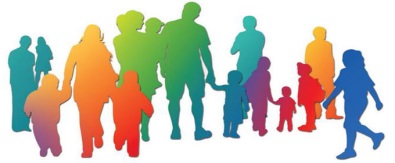 If someone is in immediate danger call 911IMPORTANT PHONE NUMBERS:CPS (Texas Dept. of Family & Protective Services)	800.252.5400CPS On-line Reporting Website	www.TxAbuseHotline.orgDiocesan Director of Safe Environment	817.945.9334Chancellor/Moderator of the Curia	817.945.9315Victim Assistance Hotline	817.945.9345HOW TO MAKE A REPORT:If you suspect abuse or neglect of a child, elder or vulnerable adult*,or if abuse has been disclosed to you:Call CPS (800-252-5400); get a case number or copy of reportAND/ORor call the Police or 911; get a case number or copy of report.ANDImmediately report the alleged abuse to your supervisor, Priest or Principal and submit the Confidential Notice of Concern with CPS report information.https://fwdioc.org/report‐abuse‐concernIn the case of alleged abuse by clergy or Church personnel, contact the Victim Assistance Hotline, Director of Safe Environment, or Chancellor of the Diocese directly.*A vulnerable adult can include someone who habitually lacks the use of reason.